SETMANA SANTA 2021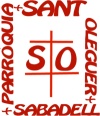 Parròquia de Sant Oleguer. SabadellDissabte 20 de març: 19,30 h – Celebració penitencial de quaresma i Missa Dissabte 27 de març: 19,30 h - Missa de Vigília (de Rams)Diumenge de Rams – 28 de març 11’00: Eucaristia en castellà11’45: Benedicció dels Rams (si la situació ho permet)12’00: Eucaristia en catalàDilluns Sant – 29 de març,	  08’30 h: EucaristiaDimarts Sant – 30 de març,    08’30 h: EucaristiaDimecres Sant – 31 de març, 08’30 h: EucaristiaDijous Sant – 1 d’abril:20,00 h: Celebració de la Cena del Senyor21,00 h; Pregària d’Adoració al Santíssim (Si l’estat d’alarma ho permet)Divendres Sant – 2 d’abril:10’00 h: Via Crucis (si la situació ho permet)18’00 h: Celebració de la Passió i mort del Senyor                I després, Pregària en silenci davant la creuDissabte Sant – 3 d’abril:10,00 : Celebració de l’Ofici de Lectures22,00 h: Celebració de la Vetlla Pasqual (Si l’estat d’alarma ho permet)                Compartim l’alegria de la Pasqua. Al·leluia, al·leluia!Diumenge de Pasqua – 4 d’abril:11’00 h: Eucaristia en castellà12’00 h: Eucaristia en catalàDilluns de Pasqua – 5 d’abril,    08’30 h: EucaristiaDiumenge de la Divina Misericòrdia – 11 d’abril12,00 h. Eucaristia i Unció dels Malalts de la Parròquia